오 픈 콜 2022 _ 픽앤플레이스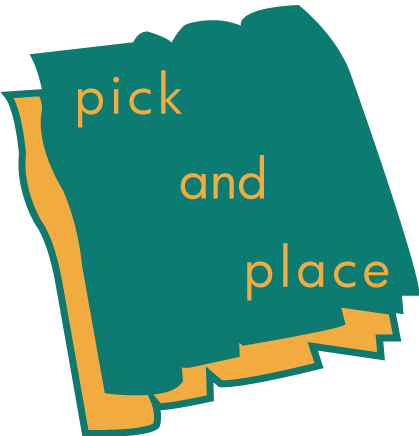 작성이 완료된 지원서는 작가님의 대표적인 이미지와 함께 show_and_tell@naver.com 로 보내주세요                                                                                                                                                                                             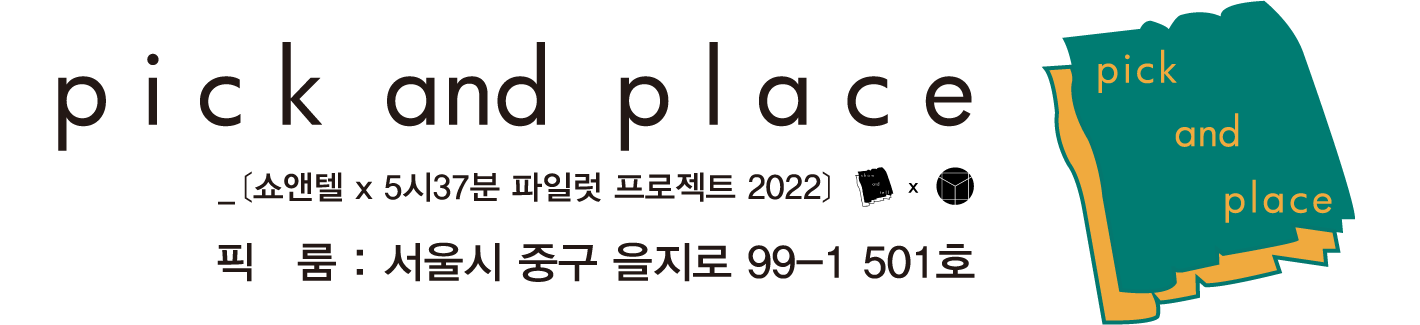 더 많은 정보는 저희 홈페이지를 방문해주세요: www.showandtell.kr 연락처: 김준환 <운영자4> <vaschael@gmail.com>이름전자우편홈페이지 에스엔에스 선택하다해당 소재를 선택한 이유가 궁금합니다.선택하다-놓다어떤 작업을 놓고 싶으신가요?놓다-